Determinants of healthExported from METEOR(AIHW's Metadata Online Registry)© Australian Institute of Health and Welfare 2024This product, excluding the AIHW logo, Commonwealth Coat of Arms and any material owned by a third party or protected by a trademark, has been released under a Creative Commons BY 4.0 (CC BY 4.0) licence. Excluded material owned by third parties may include, for example, design and layout, images obtained under licence from third parties and signatures. We have made all reasonable efforts to identify and label material owned by third parties.You may distribute, remix and build on this website’s material but must attribute the AIHW as the copyright holder, in line with our attribution policy. The full terms and conditions of this licence are available at https://creativecommons.org/licenses/by/4.0/.Enquiries relating to copyright should be addressed to info@aihw.gov.au.Enquiries or comments on the METEOR metadata or download should be directed to the METEOR team at meteor@aihw.gov.au.National Mental Health Performance Framework 2020 "> 
Determinants of health
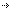 Determinants of healthDimensions
of this frameworkEnvironmental factorsHealth, Standard 02/02/2024Health behavioursIndicators in this framework
        • Australian Health Performance Framework: PI 1.2.6–Sharing of used needles/syringes, 2020 
       
        Health, Superseded 11/07/2023
        • Australian Health Performance Framework: PI 1.2.6–Sharing of used needles/syringes, 2021
       
        Health, Superseded 02/02/2024
        • Australian Health Performance Framework: PI 1.2.6–Sharing of used needles/syringes, 2024
       
        Personal biomedical factorsPersonal historySocioeconomic factorsIdentifying and definitional attributesIdentifying and definitional attributesItem type:Framework DimensionMETEOR identifier:721209Description:Are the factors that influence good health changing for the better? Where and for who are these factors changing? Is it the same for everyone?Identifying and definitional attributesIdentifying and definitional attributesItem type:Framework DimensionMETEOR identifier:721219Description:Physical, chemical and biological factors such as water, food and soil quality.Identifying and definitional attributesIdentifying and definitional attributesItem type:Framework DimensionMETEOR identifier:721210Description:Attitudes, beliefs, knowledge and behaviours such as patterns of eating, physical activity, smoking and alcohol consumption.Identifying and definitional attributesIdentifying and definitional attributesItem type:Framework DimensionMETEOR identifier:721211Description:Genetic-related susceptibility to disease & other factors such as blood pressure, cholesterol levels and body weight.Identifying and definitional attributesIdentifying and definitional attributesItem type:Framework DimensionMETEOR identifier:721218Description:Factors such as experience of trauma.Identifying and definitional attributesIdentifying and definitional attributesItem type:Framework DimensionMETEOR identifier:721220Description:Income, employment, housing, education and social inequalities.